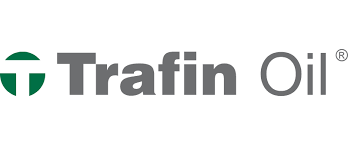 S M L O U V Ao sběru a likvidaci odpaduuzavřená v souladu s ustanovením § 1746 odst. 2 občanského zákoníku č. 89/2012 Sb., občanský zákoník, ve znění pozdějších předpisůčíslo smlouvy Klienta: 0241/1S/2021číslo smlouvy poskytovatele: 36797Článek ISmluvní stranyPoskytovatel služby:TRAFIN OIL, a.s.se sídlem: Kopeční 1009/12, Slezská Ostrava, PSČ: 710 00IČ: 277 89 080DIČ: CZ27789080Číslo účtu: xxxxxxxxxxxxzastoupen Ing. Jan Hába, člen představenstva zapsán v obch. rejstříku u Krajského soudu v Ostravě, oddíl B, vložka 3175Tel: xxx xxx xxxFax: xxxx xxx xxx xxxve věcech technických používejte: xxxxx xxxxxxe-mail: xxxxxxxxxxxxxxxxxx(dále jen "Poskytovatel")Název Města: Město BruntálSe sídlem:  Nádražní 994/20, Bruntál, PSČ 792 01 IČ: 00295892 DIČ: CZ00295892Číslo účtu: 190000525771/0100Zastoupené místostarostkou, kterou je Ing. Hana Šutovská, místostarostka kontaktní osoba: xxx xxxxx xxxxxxxxve věcech technických: xxxx xxxxxxxTel.: xxx xxx xxxe-mail: xxxxxxxxxxxxxxxxxx(dále jen "Klient")Článek IIÚvodní ustanovení1. Poskytovatel výslovně prohlašuje:1.1. že je odborně způsobilý k zajištění předmětu plnění podle této smlouvy a po celou dobu trvání této smlouvy zajistí platnost veškerých příslušných oprávnění, koncesí, licencí, atestů a certifikátů, jež jsou nezbytné pro provádění díla,1.2. že se řádně seznámil s rozsahem předmětu plnění a s místem realizace díla,1.3. že odvede na výstupu daň z přidané hodnoty z plnění dle této smlouvy.Klient výslovně prohlašuje:Článek IIIPředmět smlouvyPoskytovatel se zavazuje samostatně, s potřebnou péčí, na svůj náklad a nebezpečí: sbírat a likvidovat odpady kategorie ostatní katalogové číslo odpadu 200 125               v souladu s platnou legislativou.1.2. polepit sběrné nádoby identifikační samolepkou poskytovatele, s informací o skladbě       sbíraného odpadu a pokyny pro občany k jeho sběru,1.3. pravidelně volat a zjišťovat stav naplnění sběrných nádob,1.4. pravidelně vyprazdňovat sběrné nádoby minimálně v intervalu jednou za tři měsíce,       nebo pokud se strany nedohodnou jinak,Klient se zavazuje:2.1. zajistit propagaci sběru odpadu v četnosti minimálně dvakrát ročně v tištěném formě nebo na stránkách města, obce,2.2. zajistit zveřejnění míst, kde jsou umístěné jeho sběrné nádoby, na webových stránkách města, obce na facebooku,2.3. poskytnuté informace o odpadech použít k plnění povinností klienta na úseku odpadového hospodářství a poskytnout subjektům, které zpracovávají statistická data o odpadech.2.4. shromažďovat v popelnicích pouze a výhradně jedlé oleje a tuky, které nebudou obsahovat žádné saponáty ani jiné chemické přípravky, větší mechanické nečistoty, jiné odpadní materiály, zbytek jídel a vodu, obsah vody, nečistot, ztužených tuků a jiných dalších nečistot nesmí přesáhnout 10 %.2.5. v případě nedodržení obsahu popelnic dle předchozího odst. 2.4.odmítne odebrat od poskytovatele nežádoucí obsah popelnice (motorové, hydraulické, převodové oleje) nebo jej bezplatně předá na sběrný dvůr TS Bruntál k likvidaci.Článek IVMísto a doba plnění smlouvyMístem plnění smlouvy jsou klientem určená místa v k. ú. Bruntál-město: ul. K. H. Máchy 1, číslo parcely: 2386/1; ul. Nádražní 9, číslo parcely: 2706; ul. Slovenská 6, číslo parcely: 80; ul. Uhlířská 6, číslo parcely: 4221; ul. Května 48, číslo parcely: 4725/1; ul. Školní 2 - Petrin, číslo parcely: 1765; ul. Horní 5, číslo parcely: 4302.Smlouva se uzavírá na dobu určitou od účinnosti této smlouvy do 31.12.2025.Smluvní vztah může být prodloužen na dobu určitou, po písemné dohodě smluvních stran.Klient může od smlouvy odstoupit v případě zvlášť závažného porušení povinností této smlouvy.Článek VCena a platební podmínkyCena za sběr a likvidaci odpadu dle této smlouvy je stanovena jako měsíční poplatek zajeden	kus	sběrné	nádoby a činí:Cena za 1 kus sběrné nádoby bez DPH 			0,- …….…Kč/měsícDPH 21 %                                              			0,-  ...….…Kč/měsícCena za 1 kus sběrné nádoby vč. DPH			0,- …….…Kč/měsícCena uvedené v odst. 1. tohoto článku je cena pevná, nepřekročitelná a nejvýše přípustná k naplnění předmětu smlouvy a platí po celou dobu platnosti této smlouvy. Do nejvýše přípustné ceny jsou zahrnuty veškeré náklady spojené s předmětem smlouvy (např. dodání nádob, náklady na dopravu, sběr a likvidaci odpadu, opravy a údržba nádob, polepy, manipulace, pojištění, apod.).Článek VIZávěrečná ujednáníZměnit nebo doplnit tuto smlouvu mohou smluvní strany pouze formou písemných dodatků, které mohou navrhovat obě smluvní strany a které budou vzestupně číslovány, výslovně prohlášeny za dodatek této smlouvy a podepsány oprávněnými zástupci smluvních stran.Obě smluvní strany se dohodly, že v případě nástupnictví jsou nástupnické organizace smluvních stran vázány ustanoveními této smlouvy v plném rozsahu.Tato smlouva je vyhotovena ve dvou stejnopisech, z nichž každý má platnost originálu. Jedno vyhotovení obdrží poskytovatel a jedno obdrží klient.Poskytovatel bere na vědomí, že tato smlouva bude vedena v evidenci smluv města, obce. Poskytovatel prohlašuje, že skutečnosti uvedené ve smlouvě nepovažuje za obchodní tajemství a uděluje svolení k jejich užití a k jejich zveřejnění bez stanovení jakýchkoliv dalších podmínek.Uzavření této Smlouvy o sběru a likvidaci odpadu bylo schváleno Radou města Bruntálu      Dne 28.4.2021 usnesením č. 2433/53R/2021.Bruntál dne………………Ostrava dne…………………………………………………..Za klienta: Ing. Hana Šutovská	místostarostka města…………………………………..Za poskytovatele: Martin Veselý       na základě plné moci2.1.že není v souvislosti s plněním předmětu této smlouvy osobou povinnou k daniz přidané hodnoty,2.2.že nebude uplatněn režim přenesené daňové povinnosti podle § 92 písm. e) zákona č.235/2004 Sb., o dani z přidané hodnoty, ve znění pozdějších předpisů,2.3.že zhotovené dílo nebude využito pro ekonomickou činnost klienta ve smysluzákona č. 235/2004 Sb.